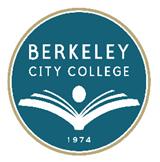 
AGENDALeadership Council MeetingWednesday, October 16, 201310:30 a.m. – 12:00 p.m.BCC Conference Room 451AChair:  May Chen, VPSS10:30 a.m. – 10:35 a.m.	Agenda Review		May/Lilia10:35 a.m. – 11:00 a.m.	Shared Governance Manual Update Status Report	Cleavon/May/AllCommittee Charges11:00 a.m. – 11:25 a.m.	Review of Goals Developed at 09/23/13 Roundtable	May/Lilia/Katherine/All11:25 a.m. – 11:40 a.m.	Accreditation		May/Lilia/Jenny11:40 a.m. – 11:45 a.m.	Academic Senate		Cleavon Smith 11:45 a.m. – 11:50 a.m.	Classified Senate		Roberto Gonzalez11:50 a.m. – 11:55 a.m.	ASBCC		Valentino Calderon11:55 a.m. – 12:00 p.m.	Other				
12:00 p.m. 	Closing/Adjournment
~ Leadership Council meetings are open to the college community ~***********
Above times are subject to changeOur Mission:  Berkeley City College’s mission is to promote student success, to provide our diverse community with educational opportunities, and to transform lives.Our Vision:  Berkeley City College is a premier, diverse, student-centered learning community, dedicated to academic excellence, collaboration, innovation and transformation.